<Name of competence centre> Call for Competence Centresfor inclusion in the EGI-Engage proposal, Call 3, EINFRA-1, Activity 6Please follow the structure of this template when preparing your proposal. 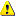 Mail to: cc-call@mailman.egi.euDeadline for submission: 04 July, h 24:00 CEST Definitions:•	Technology-oriented CC: Technology-oriented CCs provide support on specific ICT services and technological areas. Transversal CCs can focus on specific cross-cutting topics, like security, AAI services and federated identity provisioning, big data analytics on grid and cloud of distributed data, technical interoperability between e-Infrastructure services, etc. Any user community, regardless of its discipline, can benefit from the innovation and support services provided by this type of CC.•	Science-oriented CC: The science-oriented CCs will support the requirements of communities belonging to a specific set of research disciplines, addressing specific application domains, such as medicine, life science, energy, environmental research, etcList of participantsTable 1. List of participants to the Competence Centre1.	Excellence  Section length: max 2 pages1.1	Objectives Describe the specific objectives for the competence centre, and the problems that the CC addresses, which should be clear, measurable, realistic and achievable within the duration of the Competence Centre (CC). Objectives should be consistent with the expected exploitation and impact of the CC. 1.2 	Concept and approachDescribe and explain the overall concept underpinning the CC. Describe the main ideas, models or assumptions involved. Identify any trans-disciplinary considerations.Describe any national or international research and innovation activities which will be linked with the CC, especially where the outputs from these will feed into the CC.1.4	AmbitionDescribe the advance your proposal would provide beyond the state-of-the-art, and the extent the proposed work is ambitious. Describe the innovation potential that the proposal represents and the expected impact for user communities and EGI. 2.	Impact Section length: max 2 pages2.1	Expected impacts Describe how your CC will contribute to address the objectives and issues identified in the previous section.2.2	Key Performance Indicators List the Key Performance Indicators applicable to the CC (targets are set based on three performance levels: foundation, ideal and stretch). Key Performance Indicators are quantifiable measurements, agreed to beforehand, that reflect the critical success factors of the Competence Centre. Table 2. Key Performance Indicators of the Competence Centre3.	Implementation3.1	Work plan — tasks, deliverables and milestones  Please provide here the following: (1) brief presentation of the overall structure of the work plan; (2) timing of the different tasks and their components (Gantt chart or similar). User support and training, mini-projects and exploitation will be described as individual tasks. Each mini-project is detailed in a separate task. The CC proposal must include at least 2 path-finding mini-projects (duration from 3 to 12 months) or 1 lightpath mini-project (duration from 13 to 24 months).Definitions: ‘Task’ means a major sub-division of the proposed CC.‘Deliverable’ means a distinct output of the CC, meaningful in terms of the CC's overall objectives and constituted by a report, a document, a technical diagram, a software etc.‘Milestones’ means control points in the CC that help to chart progress. Milestones may correspond to the completion of a key deliverable, allowing the next phase of the work to begin. They may also be needed at intermediary points so that, if problems have arisen, corrective measures can be taken. A milestone may be a critical decision point in the CC where, for example, the consortium must decide which of several technologies to adopt for further development.3.3	Consortium as a whole  Describe the consortium. How will it match the CC’s objectives? How do the members complement one another (and cover the value chain, where appropriate)? In what way does each of them contribute to the CC? How will they be able to work effectively together?  Other countries: If one or more of the participants requesting EU funding is a partner of a EGI collaborating e-Infrastructure (Asia Pacific, Africa-Arabia, OSG, XSEDE, …) or if the participant is based in a country that is not automatically eligible for such funding (entities from Member States of the EU, from Associated Countries and from one of the countries in the exhaustive list included in General Annex A of the work programme are automatically eligible for EU funding), explain why the participation of the entity in question is essential to carrying out the CC). Task 1: User Support and Training  Maximum length of each task: 2 pagesTask 2 : Mini-Project title Maximum length of each task: 2 pages. Repeat for each proposed mini-project. Definitions:A path-finding mini-project has duration of between 3 and 12 months.  It aims to: Integrate existing EGI services and Virtual Research Environments where no major new development is needed, Perform application porting, Investigate the potential to initiate new full projects The results of path-finding mini-projects have a short-term exploitation potential.In case additional development of virtual research environments is needed, user-communities will contribute in-kind free effort to the mini-project to complete this work.A lighthouse mini-project has duration of between 13 and 24 months. It aims to: Develop new EGI service features, Testing and adapt new ICT solutions for deployment in EGI, Integrate EGI service capabilities (current and/or prospective) to user communities' virtual research environments.In case additional development of virtual research environments is needed, user-communities will contribute in-kind free effort to the mini-project to complete this work.Type of mini-project: path-finding (from 3 to 12 months)/lighthouse (from 13 to 24 months)Duration:Start:End:  Task N: Exploitation  Maximum length of each task: 2 pagesList of tasksTable 3List of DeliverablesTable 4 KEY Type: Use one of the following codes: R:	Document, report (excluding the periodic and final reports) DEM:	Demonstrator, pilot, prototype, plan designs DEC:	Websites, patents filing,   press & media actions, videos, etc.OTHER: Software, technical diagram, etc.Delivery dateMeasured in months from the CC start date (month 1)Table 3.2a:	List of milestones KEYEstimated dateMeasured in months from the CC start date (month 1)Means of verification Show how you will confirm that the milestone has been attained. Refer to indicators if appropriate. For example: software released and validated by a user group; field survey complete and data quality validated.Critical risks for implementation  Describe any critical risks, relating to CC implementation, that the stated CC's objectives may not be achieved. Detail any risk mitigation measures. Please provide a table with critical risks identified and mitigating actions Table 5Summary of staff effort Please indicate the number of person/months over the whole duration of the planned work, for each task, for each participant. Identify the work-package leader for each WP by showing the relevant person-month figure in bold. Role: user support (US)/technology provider (TP)/service provider (SP). Definitions: User support. A team of experts who assist user communities to define ICT needs and translate these into technical requirements, training programs and courses etc. Technology Provider: expert software developers who contribute to the extending existing EGI services with new functionalities, testing new ICT technologies, extending Virtual Research Environments and participating in software design, development, testing, and prototyping. Service Provider: offers resources for the pre-production exploitation of the services. This team is responsible for the operations integration of new data/compute centres into the EGI production infrastructure.Table 64. In-kind unfunded effort and resources Detail here unfunded in-kind contributions. These can be provided in the form of: additional effort to develop Virtual Research Environments and EGI services, resource capacity (storage and computation) to be contributed to the user communities of the CC and, if applicable, to any user community through the EGI distributed resource pool (https://wiki.egi.eu/wiki/Resource_Allocation), which can be accessed through the e-Grant portal http://e-grant.egi.eu/). Please specify below the in-kind contribution provided by partner.Type of Competence Centre(science-oriented/technology-oriented)Target user communities (for science-oriented CCs only)List of organizations representing the user communities (for science-oriented CCs only).Duration of the CC(from 3 to 30 PMs)Starting at Project MonthPM XXEnding at Project MonthPM YYContact e-mail addressesParticipant No *Participant organisation nameRole in the CC (user community/technology provider/service provider)  choose one or more roles can be selected as applicable1 (Coordinator)23Key Performance IndicatorDescription Values: Foundation/Ideal/StretchKey performance indicator nameTask number Start Date or Starting EventStart Date or Starting EventStart Date or Starting EventStart Date or Starting EventStart Date or Starting EventTask titleParticipant numberShort name of participantPerson/months per participant:Objectives Description of work (where appropriate, broken down into tasks), lead partner and role of participantsDeliverables/milestones (brief description and month of delivery)Task number Start Date or Starting EventStart Date or Starting EventStart Date or Starting EventStart Date or Starting EventStart Date or Starting EventTask titleParticipant numberShort name of participantPerson/months per participant:Objectives Description of work (where appropriate, broken down into tasks), lead partner and role of participantsDeliverables/milestones (brief description and month of delivery)Task number Start Date or Starting EventStart Date or Starting EventStart Date or Starting EventStart Date or Starting EventStart Date or Starting EventTask titleParticipant numberShort name of participantPerson/months per participant:Objectives Description of work (where appropriate, broken down into tasks), lead partner and role of participantsDeliverables/milestones (brief description and month of delivery)Task NoTask TitleLead Participant NoLead Participant Short NamePerson-MonthsStart MonthEnd month                   Total monthsDeliverable (number)Deliverable nameTask number Short name of lead participant TypeDissemination levelDelivery dateMilestone numberMilestone nameRelated task(s)Estimated date Means of verificationDescription of riskTask(s) involvedProposed risk-mitigation measuresTaskn/Role(US/TP/SP)Taskn+1/Role (US/TP/SP)Taskn+2/Role (US/TP/SP)Total Person/Months per ParticipantParticipant Number/Short Name ParticipantNumber/Short Name Participant Number/Short Name Total Person/Months